C	E	R	T	I	F	I	C	A	T	E	0	F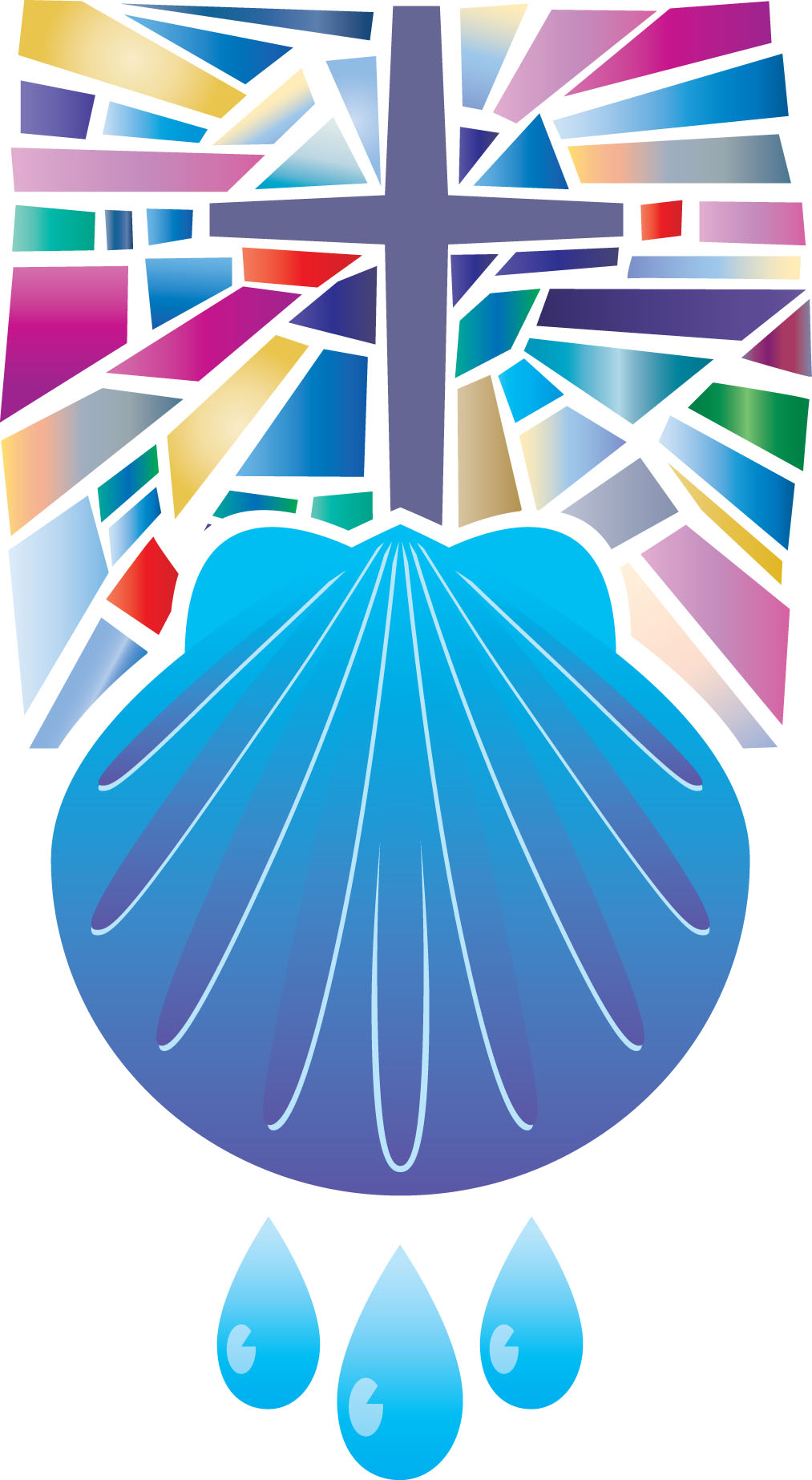 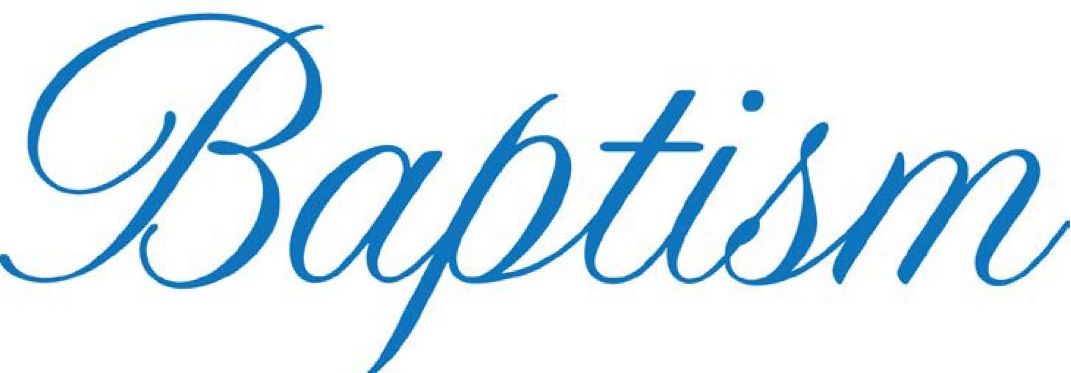 This certifies that[Name]was baptized in the name of the Father, the Son and the Holy Spirit onthe [Date] day of [Month] in the year [Year] at[Church Name or Location]at[City, State]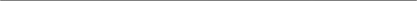 [Pastor signs line above. Type pastor's name in this field.]He that believeth and is baptized shall be saved ….  –Mark 16:16, KJV